Рекомендации для родителей по теме «Что такое доброта!»Цель: способствовать воспитанию у дошкольников эмпатии, доброты, вежливости и внимательного отношения к окружающим.Михаил Пришвин писал: «Доброта - это солнце, которое согревает душу человека. Все хорошее в природе - от солнце, а все лучшее в жизни от человека!»Уважаемые родители, рекомендуем вам поговорить с ребенком о доброте.Начать беседу с вопроса: Как ты думаешь, что такое доброта? Что значит – быть добрым?Дать	 возможность ему	рассуждать, а потом сказать свою версию.Материал для беседы может быть следующим.Доброта – это добрые, ласковые слова, которые мы говорим друг другу. Это стремление человека сделать что- то хорошее для людей, животных, птиц, природы. Это умение пожалеть, посочувствовать если кому- то плохо,грустно, помогать своим близким, друзьям. Доброта – вещь удивительная. Это свойство души, позволяющее не оставаться равнодушным к бедам других, оказываться рядом, тогда-когда это так необходимо человеку. Она сближает людей, избавляет нас от одиночества.Какого человека мы можем назвать добрым?(Внимательного, отзывчивого, любящего, заботливого, щедрого, ласкового человека)А как ты думаешь доброту можно потрогать? Можно ли её попробовать на вкус? А можно ли её увидеть?доброта проявляется в наших поступках, в действиях, чувствах.А ты совершаешь добрые поступки? Назови какие ты добрые поступки совершил сегодня?2.Познакомьте детей с пословицами и поговорками о добре. Выучите по вашему выборуЖизнь дана на добрые дела.Добрые слова дороже богатства. Слово лечит и слово калечит.Помогай другу везде, не оставляй его в беде. Легко сломать, да трудно сделать.3.Игра: «Догадайся».(Закончипредложение).Взрослый произносит начало предложение, а ребенок продолжает.Если ребенок не справился, то вместе с ним проговорите и повторите еще раз.Растает даже ледяная глыба от слова тёплого… (спасибо)Зазеленеет старый пень, когда услышит… (добрый день)Мальчик вежливый и развитый говорит при встрече…(здравствуйте)Когда нас бранят за шалости, говорим …..(Простите нас, Пожалуйста).4.Прочитайте детям стихотворение о доброте.Что такое доброта?Вымыть миску у кота, Напоить водой цветок Он ужасно одинок,Починить сестре игрушку, Пропустить вперёд старушку, Грусть лечить любви словами, Помогать усталой маме,А девчонке незнакомой,Донести портфель до дома. От тепла идоброты, Распускаются цветы, Согревает всех она, Словно лучик изокна. (И.Полюшко)5.Физминутка «Доброе утро».Доброе утро! – птицы запели. (дети машут руками)Добрые люди встают с постели; (показывают, как просыпаются, потягиваются)Прячется все темнота по углам, (разбегаются, прячутся за мебелью)Солнце вошло и идет по делам! (возвращаются на прежнюю позицию, разводят в стороны руки, маршируют на месте)6.Пальчиковая гимнастикаЕсли пальчики грустят – доброты они хотят. (пальцы плотно прижимаем к ладони)Если пальчики заплачут – их обидел кто-то значит. (трясем кистями) Наши пальцы пожалеем – добротой своей согреем. («моем» руки, дышим на них)К себе ладошки мы прижмем, ( поочередно, 1 вверху, 1 внизу.) Гладить ласково начнем. (гладим ладонь другой ладонью)Пусть обнимутся ладошки, поиграют пусть немножко. (скрестить пальцы, ладони прижать пальцы двух рук быстро легко стучат)Каждый пальчик нужно взять и покрепче обнимать. (каждый палец зажимаем в кулачок)7.Рекомендуем познакомить детей с произведениями:В. Осеева «Просто старушка», «Добрые слова»;В. Маяковский «Что такое хорошо, что такое плохо»;Е. Благинина «Подарок», «Как светлячок друг искал». А. Барто «Вовка – добрая душа».Слушание в аудиозаписи песен о доброте:«Если добрый ты» муз.М. Пляцковского, слова Б. Савельева из мультфильма «День рождения кота Леопольда»,«Доброта» из мультфильма «Приключения поросенка Фунтика»,«Что такое доброта?» (группа «Барбарики»). «Ярко солнце светит» (Кот Леопольд) «Улыбка»,«Если добрый ты».Изготовление аппликации «Улыбка»;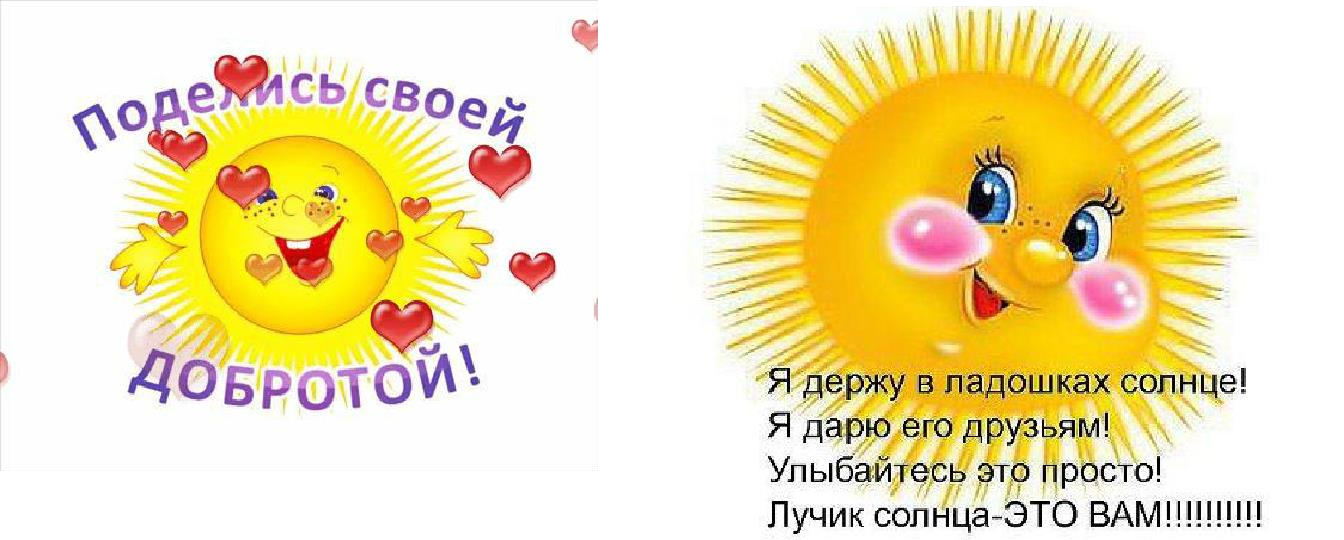 Спасибо за участие в жизни ваших детей!